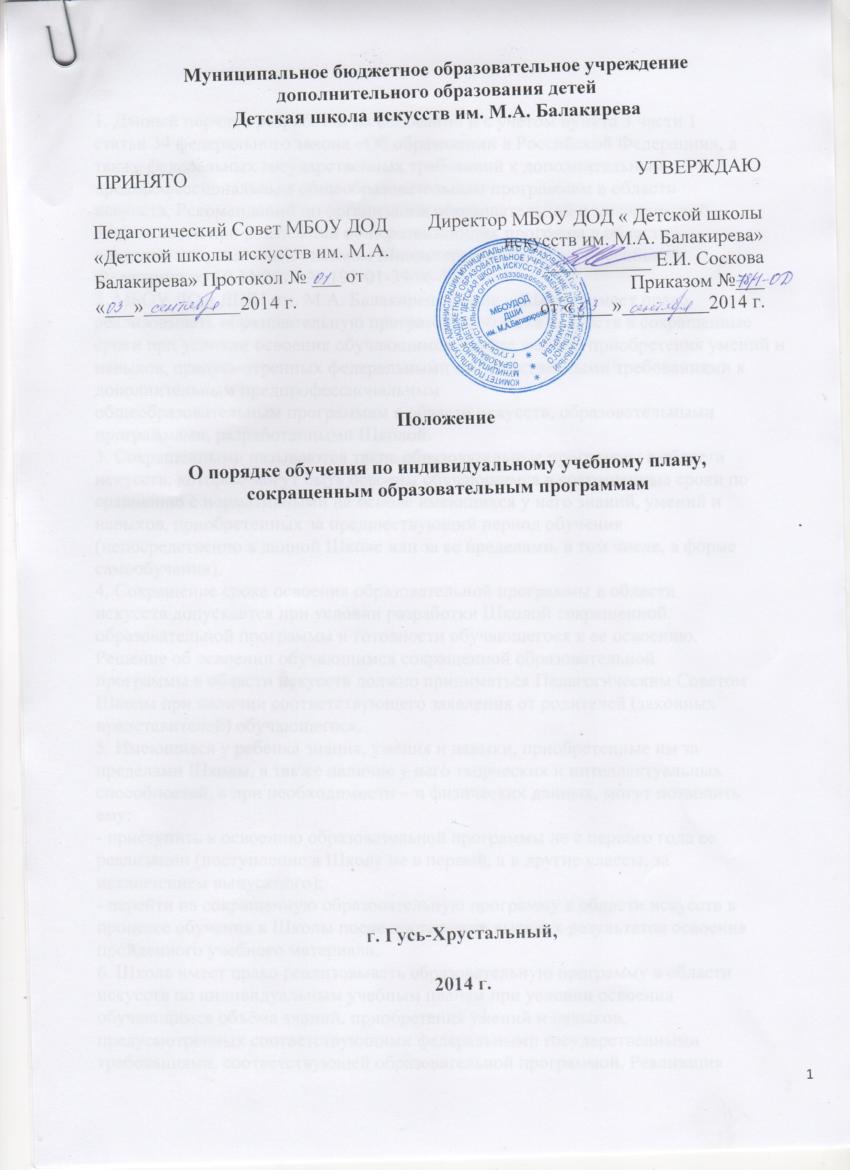 1. Данный порядок разработан на основании и с учетом пункта 3 части 1статьи 34 федерального закона «Об образовании в Российской Федерации», атакже федеральных государственных требований к дополнительнымпредпрофессиональным общеобразовательным программам в областиискусств, Рекомендаций по организации образовательной и методическойдеятельности при реализации общеразвивающих программ в областиискусств, направленных письмом Министерства культуры РоссийскойФедерации от 19.11.2013 № 191-01-39/06-ГИ.2. МБОУ ДОД ДШИ им. М.А. Балакирева (далее – Школа) имеет правореализовывать образовательную программу в области искусств в сокращенные сроки при условии освоения обучающимся объёма знаний, приобретения умений и навыков, предусмотренных федеральными государственными требованиями к дополнительным предпрофессиональнымобщеобразовательным программам в области искусств, образовательнымипрограммами, разработанными Школой.3. Сокращенными называются такие образовательные программы в областиискусств, которые могут быть освоены обучающимся в сокращенные сроки по сравнению с нормативными на основе имеющихся у него знаний, умений и навыков, приобретенных за предшествующий период обучения(непосредственно в данной Школе или за ее пределами, в том числе, в формесамообучения).4. Сокращение срока освоения образовательной программы в областиискусств допускается при условии разработки Школой сокращеннойобразовательной программы и готовности обучающегося к ее освоению.Решение об освоении обучающимся сокращенной образовательнойпрограммы в области искусств должно приниматься Педагогическим Советом Школы при наличии соответствующего заявления от родителей (законных представителей) обучающегося.5. Имеющиеся у ребенка знания, умения и навыки, приобретенные им запределами Школы, а также наличие у него творческих и интеллектуальныхспособностей, а при необходимости – и физических данных, могут позволитьему:- приступить к освоению образовательной программы не с первого года еереализации (поступление в Школу не в первый, а в другие классы, заисключением выпускного);- перейти на сокращенную образовательную программу в области искусств впроцессе обучения в Школы после достижения высоких результатов освоения пройденного учебного материала.6. Школа имеет право реализовывать образовательную программу в областиискусств по индивидуальным учебным планам при условии освоенияобучающимся объёма знаний, приобретения умений и навыков,предусмотренных соответствующими федеральными государственнымитребованиями, соответствующей образовательной программой. Реализацияучебного процесса по индивидуальному учебному плану можетосуществляться в следующих случаях:- наличие у обучающегося творческой и интеллектуальной одарённости,подтверждающей возможность освоения учебных предметов виндивидуальном режиме;- наличие у обучающегося медицинских показаний, предусматривающих иной режим посещения учебных занятий, нежели режим, установленный общим расписанием.7. Решение об обучении по индивидуальному учебному плану, сокращеннымобразовательным программам, оформленное приказом руководителя Школы,принимается:- на основании заявления обучающегося, родителей (законныхПредставителей);- рекомендаций уполномоченных лиц (преподавателей, заведующихотделами и др.);- решения о возможности обучения обучающегося по сокращеннойобразовательной программе, индивидуальному учебному плану, принятогоПедагогическим Советом Школы.